12.1 Echografie en MRIOpgave 1a	Echografie maakt gebruik van geluidsgolven.	De orde van grootte van de golfsnelheid is 103 m/s.	MRI maakt gebruik van elektromagnetische golven.	De golfsnelheid is gelijk aan de lichtsnelheid: 3,0∙108 m/s.b 	De eigenfrequentie van waterstofkernen hangt af van het type weefsel waarin ze zich 	bevinden en van de sterkte van het magnetisch veld. Het MRI-apparaat moet dus meerdere 	frequenties gebruiken om alle waterstofkernen te kunnen detecteren.c	De gradiëntspoelen zorgen voor een lokale verandering van het reeds aanwezige magnetische veld. Hierdoor kunnen alleen kernen in dit gradiëntveld een foton opnemen en even later weer uitzenden. Je kunt zo plaatselijk bepalen waar een foton opgenomen en even later weer uitgezonden is.Opgave 2a 	De geluidsgolf kan weerkaatsen bij de overgang van één medium naar het andere. Hoe groter 	het verschil in geluidsnelheid tussen beide media, hoe sterker de reflectie is.	Zonder gel moet de geluidsgolf door een klein laagje lucht heen. De geluidsnelheid in lucht is 	veel kleiner dan in weefsel. Zonder gel treedt dus veel reflectie op.b 	De gel zorgt ervoor dat de transducer gemakkelijk over de huid heen kan bewegen.c 	De golflengte volgt uit de formule voor de golfsnelheid.	v = f ∙ λ	De frequentie ligt vast tijdens een onderzoek met echografie. 	De geluidsnelheid is in elk type weefsel anders. 	Dus is de golflengte ook anders in elk type weefsel.Opgave 3a 	De frequentie bereken je met de formule voor de golfsnelheid.	De golflengte volgt uit de diameter van de ader.	v = f ∙ λ	v = 1,58·103 m/s		(Zie BINAS tabel 15A)	λ = 1,0 mm = 1,0·10−3 m 	(Afstemmen eenheden)	1,58·103 = 1,0·10−3  f	f = 1,58·106 Hz	Afgerond: f = 1,6·106 Hzb 	De golflengte volgt uit de formule voor de golfsnelheid.	v = f ∙ λ	Als de golflengte kleiner is dan de diameter van de ader, dan weet de fysiotherapeut zeker dat 	de geluidsgolf zal reflecteren. 	Als de golflengte kleiner is en de golfsnelheid dezelfde is, dan is de frequentie groter.Opgave 4a 	Een mens bestaat voor een groot deel uit water.	De lichaamstemperatuur is ongeveer 37 °C en ligt in de buurt van 40 °C. b 	De tijd bereken je met de formule voor de snelheid.	De snelheid is de geluidsnelheid in water van 40 °C.	Bij het berekenen van de afstand moet je ermee rekening houden dat de geluidspuls heen en 	weer gaat tussen de transducer en de ongeboren baby.s = v · t	s = 2  12 cm = 24 cm = 0,24 m	v = 1,529·103 m/s	(Zie BINAS tabel 15A; 40 °C = 313 K)	0,24 = 1,529·103  t	t = 1,6·10-4 sc 	De frequentie waarmee de geluidspulsen worden uitgezonden, bereken je met de formule 	voor de frequentie.	De tijd T is de tijd tussen twee pulsen.	De tijd T is de tijdsduur van een puls plus de tijd die nodig is om heen en weer te gaan tussen 	buikwand en ongeboren kind. 	T = 110 μs +1,6·10−4 s 	T =  110∙10−6 + 1,6∙10−4 = 2,7·10-4 s	f = 3,7∙103 Hz	Deze frequentie is hoorbaar voor mensen.Opgave 5a 	De golflengte bereken je met de formule voor de golfsnelheid.	De golfsnelheid van elektromagnetische golven is de lichtsnelheid.	v = f ∙ λ	v = 2,9979·108 m/s	f = 53,5 MHz = 53,5·106 Hz	(Afstemmen eenheden)	3,0·108 = λ × 5,35·107	λ = 5,603 m	Afgerond: λ = 5,60 mb 	De gyromagnetische verhouding volgt uit de eenheden van de grootheden in de gegeven 	formule.	[f] = Hz	[Bext] = T	 = 1 Getallen hebben geen eenheid	[γ] = Hz/Tc 	Hersenvocht bevat meer water dan andere weefsels. In een molecuul water is het percentage 	waterstofkernen veel groter dan in andere moleculen. d	Als 63% van de waterstofkernen een foton heeft uitgezonden, dan is de intensiteit afgenomen 	tot 37%. In figuur 12.1 lees je af dat de relaxatietijd dan gelijk is aan 68 ms.	Uit tabel 12.1 in het basisboek volgt dat de straling afkomstig is uit vetweefsel.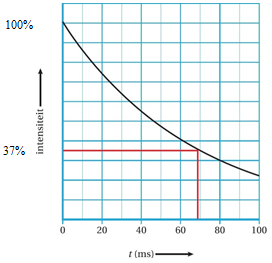 Figuur 12.112.2 Röntgenfoto en CT-scanOpgave 6a 	Een CT-scan maakt een driedimensionaal beeld, terwijl een röntgenfoto een 	tweedimensionaal beeld maakt.b 	Een CT-scan bestaat uit het gecombineerde beeld van een aantal röntgenfoto’s. De patiënt 	ontvangt dus meer straling bij een CT-scan dan bij een röntgenfoto.7 	De hoeveelheid straling die wordt doorgelaten, bereken je met de formule voor de 	verzwakking van de γ-straling.	I = 100 – 85 = 15%	I0 = 100%	 = 1,5 cm	(Zie BINAS tabel 28F)	d = 4,105 cm	Afgerond: d = 4,1 cmOpgave 8De veiligste verpakking laat de minste straling door. Dat is de verpakking met het grootste aantal halveringsdiktes n. Voor het aantal halveringsdiktes geldt .IJzer 		Aluminium 	Betond = 3,0 cm 	d = 6,0 cm 	d = 6,0 cmDe verpakking van ijzer heeft het grootst aantal halveringsdiktes.Verpakking 1 is dus het veiligst.Opgave 9a 	Volgens BINAS tabel 28F is de halveringsdikte van bot kleiner dan de halveringsdikte van 	water (= zacht weefsel). Bot houdt de straling dus beter tegen dan overige weefsels. De 	hoeveelheid straling in punt A is dus kleiner dan op plaats B.b 	Beenmerg houdt straling slechter tegen dan botweefsel. Hoe meer straling wordt 	tegengehouden, des te witter is de foto. Op de foto in figuur 12.10 van het basisboek is de 	binnenkant van de botten donkerder. Dus daar is de straling door beenmerg gegaan.Opgave 10Hoe meer straling wordt tegengehouden, des te witter is de foto. Bariumpap houdt straling dus beter tegen. De halveringsdikte van bariumpap is dus klein.12.3 Ioniserende stralingOpgave 11a 	 b 	In BINAS tabel 25A staan 7 verschillende isotopen van zink. In de laatste kolom zie je dat er 5 	isotopen zijn die geen straling uitzenden.c 	β-straling behoort niet tot de elektromagnetische straling en ɣ-straling wel.	In de laatste kolom zie je dat er 1 isotoop is die elektromagnetische straling uitzendt.d 	In de laatste kolom zie je dat er 1 isotoop is die ɣ-straling uitzendt.Opgave 12a 	 is stabielb 	 c 	 d 	 e 	 is stabielf 	 Opgave 13De achtergrondstraling bestaat onder andere uit kosmische straling en straling uit natuurlijke gesteenten. De dampkring houdt een deel van de kosmische straling tegen. Hoog in de bergen is de dampkring boven je hoofd dunner. Daar wordt minder kosmische straling tegengehouden.In de bergen bevind je je dichter bij natuurlijk gesteente. De stralingsintensiteit is daar dus groter.Opgave 14a 	Het massagetal van U-238 is 238 en het massagetal van Pb-206 is 206. Het verschil in 	massagetal is gelijk aan 238 – 206 = 32.b 	Bij het uitzenden van een α-deeltje komt er een He-4 kern uit de moederkern. Het massagetal 	van een He-4 kern is gelijk aan 4.	Bij het uitzenden van een β-deeltje komt er een elektron uit de moederkern. Het massagetal 	van een elektron is gelijk aan 0.	De afname van het massagetal wordt dus veroorzaakt door het uitzenden van α-deeltjes.c 	Per uitgezonden α-deeltje neemt het massagetal met 4 af. In totaal neemt het massagetal met 	32 af. Er wordt dus bij stappen een α-deeltje uitgezonden.Opgave 15a 	 b 	 c 	Technetium-99m zendt een foton uit. Technetium-99 zendt een elektron uit. De elektronen 	worden door je lichaam geabsorbeerd, omdat de dracht van elektronen in weefsel zeer klein 	is. Bovendien is de halveringstijd van technetium-99 zeer groot: 2,1·105 jaar. Er vervallen dus 	nauwelijks technetium-99 kernen in je lichaam.Opgave 16a	De FDG moet zich door het lichaam verspreiden en door de tumoren worden opgenomen. Dat duurt blijkbaar ongeveer een uur.b	Bij het verval van O-15 komen positronen vrij, maar de halfwaardetijd is 122 s. Na 2 minuten is de helft al vervallen. Na de wachttijd van een uur is FDG nauwelijks nog radioactief als het op de juiste plaats in het lichaam is opgenomen. Op een scan is dan niets te zien.	Bij het verval van Na-22 komen positronen vrij, maar de halfwaardetijd is 2,6 jaar. Als het FDG op de juiste plaats is aangekomen, is de hoeveelheid straling die uitgezonden wordt zeer klein. Ook dan is er op een scan niets te zien.c	Bij Alzheimer bevindt zich veel eiwit tussen de hersenen en dan wordt veel radioactieve stof door de hersenen opgenomen. Er worden dan veel fotonen uitgezonden en dat is het geval in het linkerplaatje.12.4 Halveringstijd en activiteitOpgave 17a 	De activiteit bereken je met de formule voor de (radio)activiteit.	De tijd t is de tijd tussen tijdstip van injecteren en tijdstip van meting.	Tussen maandag 9:10 h en dinsdag 8:46 h zijn 23 uren en 36 minuten verstreken.	t = 23 uur + 36 minuten			(Zie BINAS tabel 25A)	t = 23 h + 36 min  =  	(Afstemmen eenheden)	A0 = 100%	A = 28,95%	De afname is 100,00% − 28,95 = 71,04%	Afgerond: 71,0%b 	Om de schildklier te onderzoeken, moet een deel van het radioactieve preparaat in de 	schildklier terechtkomen. Het duurt een bepaalde tijd voordat het radioactieve preparaat zich 	door het lichaam verspreid heeft.c 	Radioactief materiaal vervalt spontaan. Bovendien scheidt het lichaam stoffen uit via urine.Opgave 18a 	De massa van I-131 bereken je met het aantal atomen I-131 en de massa van een atoom.	Het aantal atomen I-131 bereken je met .	A = 6,0∙1015 Bq	 	(Afstemmen eenheden)	N = 5,9831·1021 atomen I-131	De massa van een atoom I-131 is 130,90612 u 	(Zie BINAS tabel 25)	1 u = 1,660538921·10−27 kg 			(Zie BINAS tabel 7)	De massa van I-131 is 5,9831·1021  130,90612  1,660538921·10−27 = 1,300∙10−3 kg 	Dit is afgerond: m = 1,3 gb	Nee, de halveringstijd is een eigenschap van de stof zelf en hangt dus niet af van de 	hoeveelheid.c 	Ja, de activiteit van een preparaat is hoeveel kernen er per seconde vervallen. Elke 	radioactieve kern heeft in een seconde even veel kans om te vervallen. Als de hoeveelheid 	radioactieve kernen verdubbeld wordt, zal het aantal kernen dat elke seconde vervalt ook 	verdubbelen.d 	Het aantal dagen waarin de activiteit is gedaald tot 1,7⋅1015 Bq bereken je met de formule 	voor de (radio)activiteit.	A = 1,7·1015 Bq	A0 = 6,0·1015 Bq	t = 14,555 d	Afgerond: t = 15 dOpgave 19a 	Na 90 jaar is radioactiviteit van cesium afgenomen tot 12,5 %. Dat is na drie 	halveringstijden. De halveringstijd is dus gelijk aan 30 jaar. Volgens BINAS tabel 25 is dat de	halveringstijd van cesium-137.b 	Het aantal radioactieve isotopen bereken je met de formule van het aantal moederkernen.	N = 1%	N0 = 100 %		(Zie BINAS tabel 25A)	t = 186,02 j	Afgerond: t = 2∙102 jc 	Na 6,0 uur is er nog 25% van de radioactieve stof over. Dit komt overeen met twee 	halveringstijden.	De halveringstijd is dus 3,0 uurOpgave 20a 	Hoe instabieler een isotoop is, hoe sneller hij vervalt. De snelheid waarmee een isotoop 	vervalt, volgt uit de steilheid van de raaklijn aan een (N,t)-diagram.	De grafiek van isotoop II is het steilst. Deze isotoop is dus het minst stabiel.	Isotoop I is dus het meest stabiel.b 	De halveringstijd van een isotoop is de tijd waarin de helft van de isotopen vervallen is. In 	figuur 12.2 lees je af dat na 2,8 h het aantal kernen gehalveerd is.	De halveringstijd van preparaat I is dus 2,8 h.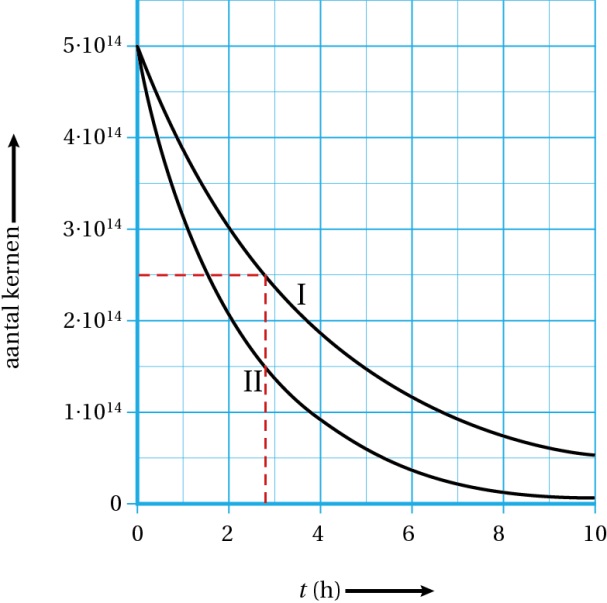 Figuur 12.2c 	De activiteit op een moment volgt uit de raaklijn aan het (N,t)-diagram.	Zie figuur 12.3	ΔN = 0 − 5,0·1014	Δt = 4,1 – 0,0 = 4,1 h = 4,1  3600 = 1,476∙104 s (Afstemmen eenheden)	Dus de afname is 3,4∙1010 Bq.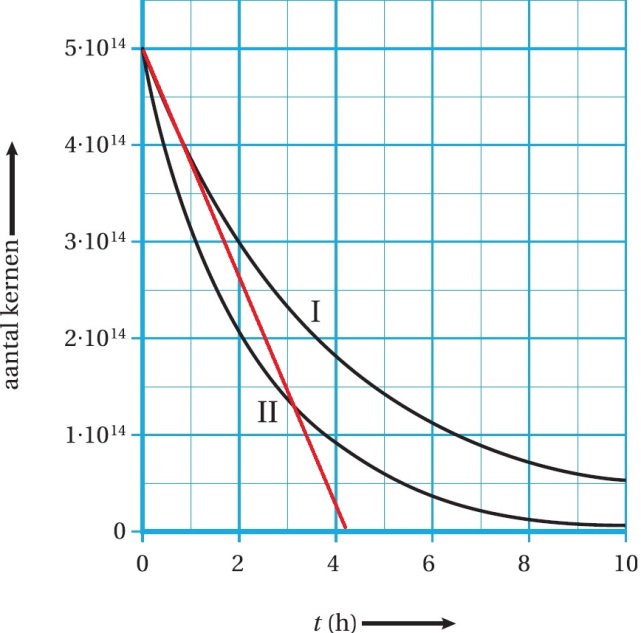 Figuur 12.3d 	De activiteit op een moment volgt uit de raaklijn aan het (N,t)-diagram.	Zie figuur 12.4	ΔN = 0 − 4,2·1014	Δt = 6,8 – 0,0 = 6,8 h = 6,8  3600 = 2,448∙104 s (Afstemmen eenheden)	Dus de afname is 1,7∙1010 Bq.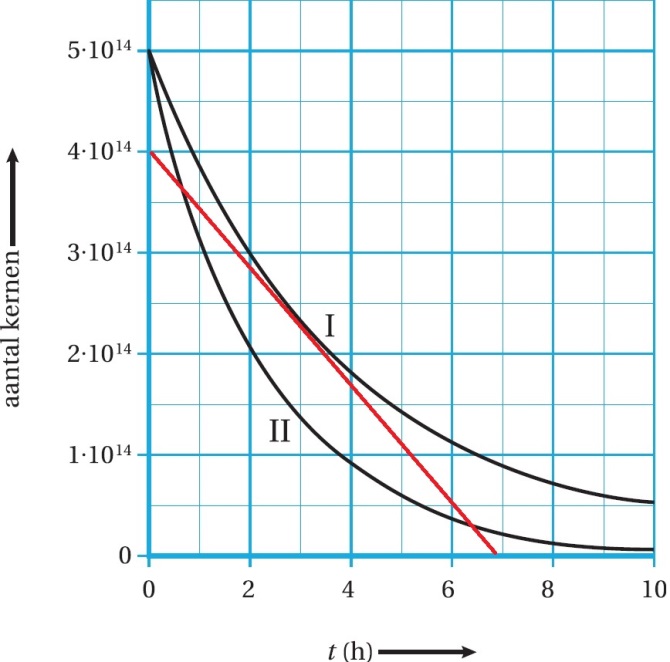 Figuur 12.4e 	Uit vraag 19b volgt dat de halveringstijd 2,8 h is. Na 2,8 h is zowel het aantal radioactieve 	kernen als de activiteit gehalveerd.f 	De gemiddelde activiteit bereken je met de formule voor de (radio)activiteit.	ΔN = 1,45·1014 – 5,0·1014 = −3,55·1014	Δt = 5,0 – 0,0 = 5,0 h = 5,0  3600 = 1,8∙104 s	 Bq	Afgerond: 2,0∙1010 Bqg 	Elke kern die vervalt zendt één alfadeeltje uit. De afname van het aantal radioactieve kernen 	is 3,55·1014. Er zijn dus 3,55·1014 alfadeeltjes uitgezonden.Opgave 21a 	Het percentage radioactieve isotopen op t = 59 dagen bereken je met de formule voor het 	aantal moederkernen.	N0 = 100 %	t = 59 d			(Zie BINAS tabel 25A)	N = 6,0∙10−3%	Na 59 dagen is het aantal radioactieve isotopen minder dan 1,0%.b 	De activiteit op een moment volgt uit de raaklijn aan het (N,t)-diagram.	Zie figuur 12.5a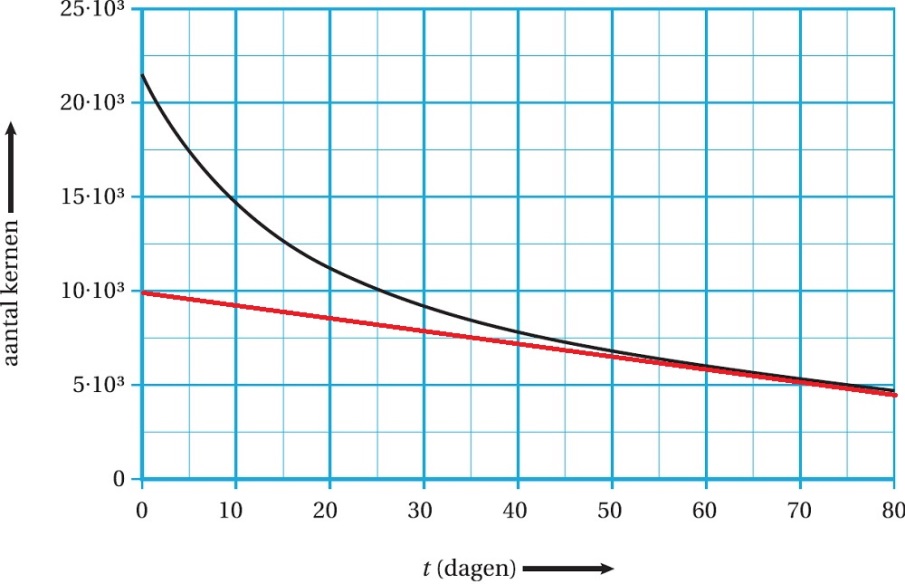 Figuur 12.5a	ΔN = −4,5·103 − 10,5·103 = −6,0·103	Δt = 80 – 0 = 80 d =  80  24  3600 = 6,912·106 s	(Afstemmen eenheden)	Afgerond: 8,7∙10−4 Bqc 	De activiteit van I-131 op t = 0 bereken je met de totale activiteit en de activiteit van I-125.	De activiteit van I-131 op t = 0 bereken je met de totale activiteit en de activiteit van de I-125 	op t = 0.	De activiteit van I-125 op t = 0 bereken je met de formule voor de (radio)activiteit.	De totale activiteit op t = 0 volgt uit de raaklijn aan het (N,t)-diagram.	Zie figuur 12.5b.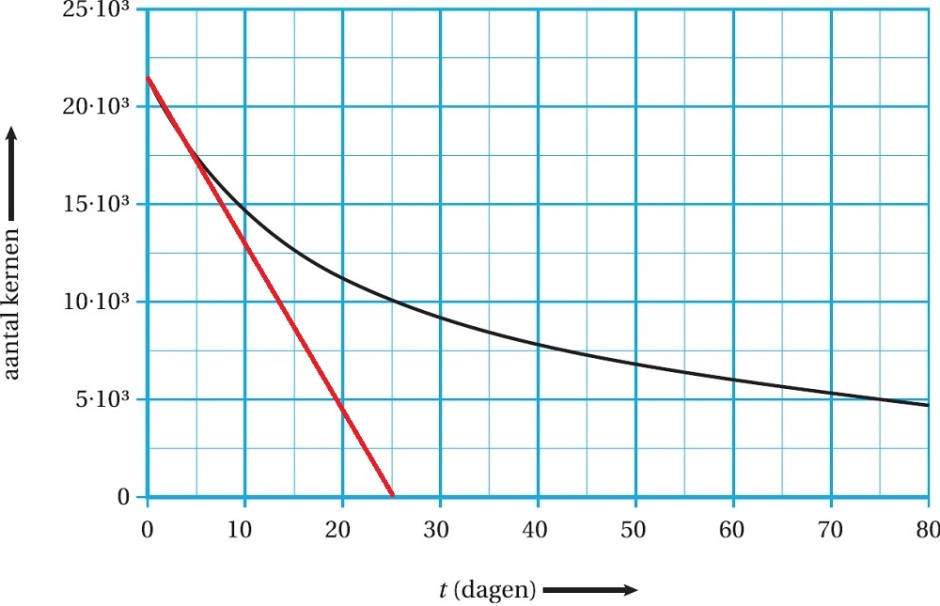 Figuur 12.5b	ΔN = 0,0 − 21,3·103 = −21,3·103	Δt = 25 – 0 = 25 d =  25  24  3600 = 2,16·106 s	(Afstemmen eenheden)	AI-125 = 8,7·10-4 Bq op t = 59 dagen	t = 59 d	A0 = 1,74·10−3 BqDe activiteit van  I-131 op t = 0 was dus 9,86·10−3 – 1,74·10–3 = 8,12·10–3 Bq	Afgerond: 8,1∙10−3 Bq12.5 Risico’s bij medische beeldvormingOpgave 22a 	Het micalaagje aan de linkerkant laat alle straling door. Dat het linker gedeelte verkleurd is, 	betekent dat de badge bestraald is geweest. Het karton in het midden laat alleen de bèta- en 	de 	gammastraling door. Het linker gedeelte is donkerder dan het rechtergedeelte. Dus de 	verpleegkundige is blootgesteld geweest aan alfastraling.	Het rechter stukje lood laat enkel de gammastraling door. Omdat het midden- en het 	rechterdeel even sterk verkleurd zijn, betekent dit dat de badge niet bestraald is geweest 	door bètastraling.b 	Het micalaagje aan de linkerkant laat alle soorten straling door. Er valt dan nog steeds 	gammastraling op het linker gedeelte. Dus de film is niet wit.c 	Het micalaagje aan de linkerkant laat alle straling door. Aan de linkerkant zie je dus de totale 	activiteit. Het laagje lood laat enkel (een deel van) de gammastraling door. De badge is daar 	nauwelijks verkleurd. De intensiteit van de gammastraling was dus lager dan de intensiteit van 	de alfastraling.Opgave 23a 	Een stralingsmeter meet de intensiteit van de straling die een voorwerp uitzendt. Bij 	besmetting bevindt een radioactieve stof zich op of in je lichaam. Je zendt zelf straling uit en 	die kun je met een stralingsmeter meten.	Bij bestraling bevindt de bron zich buiten je lichaam. Je weefsel is na bestraling plaatselijk 	veranderd maar niet radioactief geworden. Een stralingsmeter meet dus niets.b 	Bij besmetting komt een radioactieve stof op of in je lichaam terecht. De speciale kleding zorgt 	ervoor dat de onderzoeker niet in aanraking komt met die radioactieve stof. De 	voorzorgsmaatregelen beschermen hem dus tegen besmetting.c 	Alfa-straling wordt al tegengehouden door een velletje papier. Voor bèta-straling en gamma-	straling zijn laagjes metaal nodig. Als de speciale kleding hieruit bestaat, dan bieden ze 	bescherming tegen bestraling.Opgave 24a	b	De gemiddelde activiteit per m3 bereken je met de activiteit in de longen en het volume van de 	longen.	De activiteit in de longen bereken je met het stralingsvermogen en de energie die per 	vervalreactie vrijkomt.	Everval = 5,486 MeV 	(Zie BINAS tabel 25)	Everval = 5,486 MeV = 5,486  1,60217·10−13  = 8,78950·10−13 J (Afstemmen eenheden)	Plongen = 5,3·10−14 W.	Vlongen = 2,5 dm3 = 2,5∙10−3 m3	Afgerond: A = 24 Bq.c	De effectieve dosis bereken je met de formule voor dosisequivalent.	De stralingsdosis bereken je met de formule voor de (geabsorbeerde stralings)dosis.	De geabsorbeerde energie bereken je met de formule voor het (geabsorbeerde) vermogen en 	de tijd.	E = Plongen · t	Plongen = 5,3·10−14 W	t = 1 jaar = 3,15∙107 s 	(Afstemmen eenheden)	E = 5,3·10−14  3,15∙107 = 1,6695·10−6 J	E = 1,6695·10−6 J	m = 0,15 kg	 Gy	wR = 20 		(Zie BINAS tabel 27D3)	H = 20  1,113·10−5 = 2,226·10−4 Sv	Afgerond: H = 2,2·10−4 SvOpgave 25a 	Bij inwendige bestraling wordt een bron zeer dicht bij de tumor in het lichaam geplaatst. De 	dracht van gammastraling is zeer groot, dus wordt er ook gezond omliggend weefsel 	bestraald. De dracht van alfa- en bètastraling is klein, dus wordt enkel tumorweefsel bestraald.b 	Alfastraling kun je tegenhouden met papier. Alfastraling kan dus niet door een afgesloten 	capsule dringen. Er wordt enkel bètastraling gebruikt bij een afgesloten capsule.Opgave 26a 	Voor de stralingsdosis geldt H = wR ∙ D. Voor röntgenstraling geldt wR = 1.	De stralingsdosis is dus gelijk aan de effectieve dosis.b 	Het aantal röntgenfotonen bereken je met totale energie en de energie per foton.	De totale energie bereken je met behulp van het percentage geabsorbeerde fotonen.	De hoeveelheid geabsorbeerde energie bereken je met de formule voor (geabsorbeerde 	stralings)dosis.	D = 7,2·10–6 Gy	m = 17 kg	E = 1,224·10–4 J	Dit is 60% van de totale energie van de röntgenfotonen.	De totale energie van de röntgenfotonen is dus gelijk aan . 	De energie van een foton 12 keV = 12∙103  1,602∙10−19 J =  1,922·10–15 J	Er vielen dus  röntgenfotonen op de patiënt.	Afgerond: 1,1∙101112.6 AfsluitingOpgave 27a 	Een alfadeeltje is. Komt er een alfadeeltje vrij, dan neemt dus het atoomnummer met 2 af 	en 	het massagetal neemt met 4 af. Dit komt overeen met figuur 12.28 in het basisboek.b  	Bij bètaverval verandert in de kern een neutron in een proton en een elektron. Het 	atoomnummer neemt dus met 1 toe en het massagetal blijft gelijk.	In figuur 12.6 zie je de vervalreeks weergegeven. De isotoop die ontstaat is lood-210.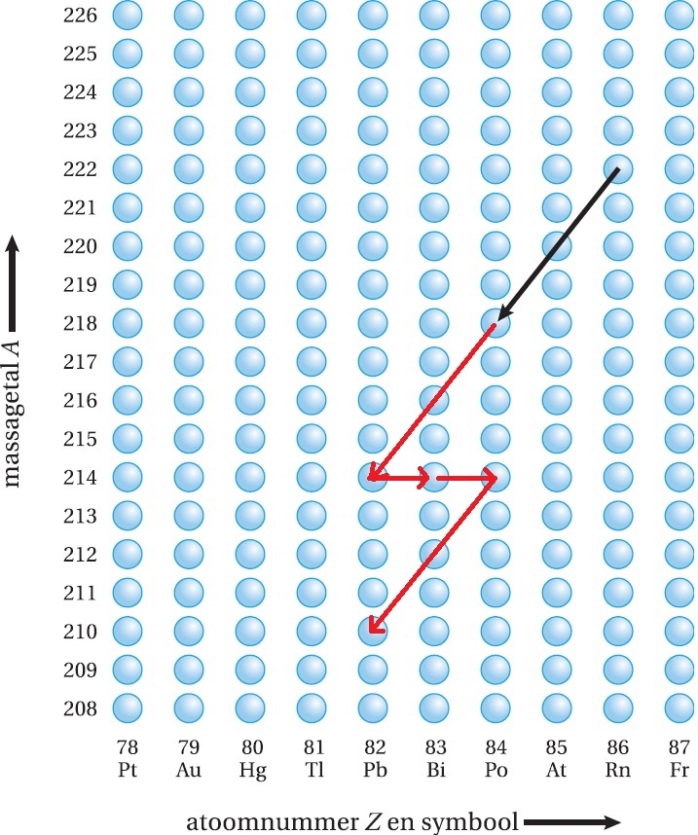 Figuur 12.6c 	De activiteit is 65 Bq per liter lucht. De longen bevatten 6,0 liter lucht. De totale activiteit van 	de lucht in de longen is dus gelijk aan 65  6,0 = 390 Bq.	De activiteit is het aantal kernen dat elke seconde vervalt. Per vervallen kern absorbeert het 	longweefsel 3,1·10–12 J. De totale hoeveelheid geabsorbeerde stralingsenergie per seconde is 	dus gelijk aan 390  3,1·10–12 = 1,21·10–9 J.	Per uur is dat 3600  1,21·10−9 = 4,4·10–6 J.d 	De equivalente dosis bereken je met de formule voor de dosisequivalent.	De stralingsdosis bereken je met de formule voor de (geabsorbeerde stralings)dosis. 	De geabsorbeerde stralingsenergie bereken je met de tijd en het antwoord van vraag c.	E = 32  4,4·10–6 = 1,408·10–4 J	m = 9,5·102 g = 0,95 kg	(Afstemmen eenheden)	H = wR ∙ D 	wR = 20	H = 20  1,482·10–4 = 2,964∙10−3 Sv	Afgerond: 3,0·10–3 Sve 	Een stralingsniveau van 1,0 WL is 2,0·10–9 curie/m3.	Volgens BINAS tabel 5 is de eenheid curie gelijk aan 3,7·1010 Bq.	Een stralingsniveau van 1,0 WL is dus gelijk aan 2,0·10–9  3,7·1010 = 74 Bq/m3.	Het stralingsniveau in de mijn is gelijk aan 65 Bq/L = 65·103 Bq/m3. (Afstemmen eenheden) 	Het stralingsniveau in de mijn is dus gelijk aan  	Afgerond: 8,8∙102 WLOpgave 28a 	b	De gemiddelde activiteit bereken je met het aantal uitgezonden positronen en de tijd.	Het totaal aantal uitgezonden positronen bereken je met de totale vrijgekomen 	stralingsenergie en de energie per positron.	De totale vrijgekomen stralingsenergie bereken je met de gemeten stralingsenergie en het 	percentage opgenomen stof.	De gemeten stralingsenergie bereken je met de formule voor de (geabsorbeerde 	stralings)dosis.	D = 1,0 mGy = 1,0·10−3 Gy		(Afstemmen eenheden)	m = 1,5 kg	E = 1,5∙10−3 J	20% van de ingespoten stof wordt door de hersenen opgenomen.	De totale vrijgekomen stralingsenergie is 1,5∙10−3  5 = 7,5∙10−3 J	 .	Etotaal = 7,5∙10−3 J	Epositron = 245 keV = 245∙103  1,602·10−19 J = 3,9249·10−14 J (Afstemmen eenheden)	ΔN = aantal positronen = −1,911·1011	Δt = 8,9  60 = 534 s	 Bq	Afgerond: 3,6∙108 Bqc	De orde van grootte van de tijd Δt bereken je met de formule voor de (gemiddelde) snelheid.	De (gemiddelde) snelheid is de lichtsnelheid.	c = 2,997·108 m/s	Δx = 0,2 m (het verschil in afgelegde afstand is ongeveer gelijk aan de diameter van het 	hoofd)	Δt = 6,673∙10−10 s	De orde van grootte is 10−9 sd	Mogelijke oorzaken zijn:Eén van de twee fotonen (of beide) is (zijn) onderweg geabsorbeerd.De patiënt ligt niet stil.Twee fotonen afkomstig van verschillende annihilaties komen binnen, maar wel binnen de tijdsduur Δt